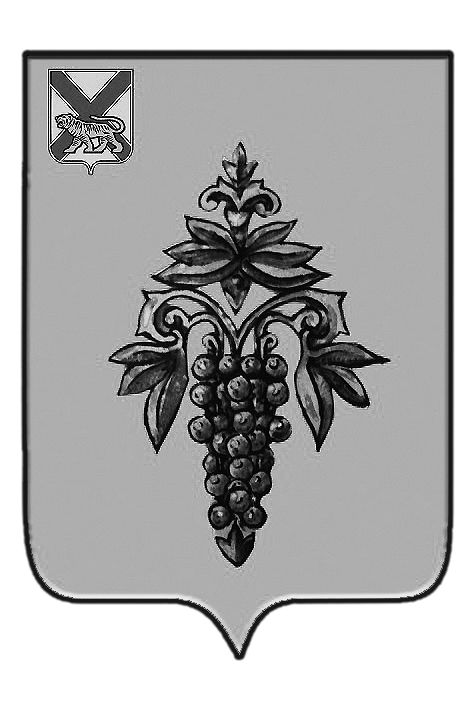 ДУМА ЧУГУЕВСКОГО МУНИЦИПАЛЬНОГО РАЙОНА Р  Е  Ш  Е  Н  И  Е	В соответствии с Регламентом Думы Чугуевского муниципального района, в виду отсутствия докладчика по уважительной причине, Дума Чугуевского муниципального районаРЕШИЛА:	1. Исключить из повестки дня заседания Думы Чугуевского муниципального района от 30 ноября 2017 года следующие вопросы:- О рассмотрении Предложения № 67   Федеральной службы по надзору в сфере защиты прав потребителей и благополучия человека «О мерах по улучшению условий отдыха и оздоровления детей в 2018 г.»2. Настоящее решение вступает в силу со дня его принятия.От 30.11.2017г.         № 264  Об исключении вопроса из повестки дня  заседания Думы Чугуевского муниципального районаОб исключении вопроса из повестки дня  заседания Думы Чугуевского муниципального районаПредседатель ДумыЧугуевского муниципального района      П.И.Федоренко